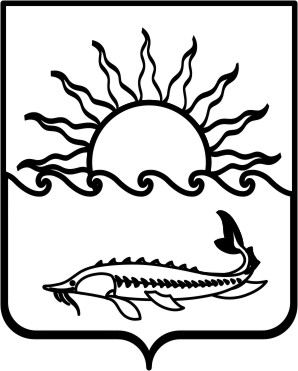 Р Е Ш Е Н И ЕСОВЕТА МУНИЦИПАЛЬНОГО ОБРАЗОВАНИЯПРИМОРСКО-АХТАРСКИЙ  РАЙОНшестого созываот  16 января    2018  года                                                                              № 353город  Приморско-АхтарскО досрочном прекращении полномочий депутата Совета муниципального образования  Приморско-Ахтарский  район    Андрея Николаевича Киселева	В соответствии  с подпунктом 2 пункта 10 статьи 40  Федерального закона от 6 октября 2003 года №131-ФЗ « Об общих принципах организации местного самоуправления в Российской Федерации», подпунктом 2 пункта 7   статьи 24 Устава муниципального образования Приморско-Ахтарский район, на основании письменного заявления   Киселева Андрея Николаевича об отставке по собственному желанию от 15 января 2018 года  Совет муниципального образования Приморско-Ахтарский район РЕШИЛ:	1. Прекратить досрочно   полномочия депутата Совета муниципального образования Приморско-Ахтарский район     Киселева Андрея Николаевича избранного по Приморско-Ахтарскому   округу № 1.   2. Настоящее решение направить в территориальную избирательную комиссию Приморско-Ахтарская.          3.Настоящее решение опубликовать в средствах массовой информации.	4. Настоящее решение вступает в силу со дня принятия.	5. Контроль за выполнением пунктов 2,3 настоящего решения возложить на главного специалиста Совета муниципального образования Приморско-Ахтарский район  Л.В. ЛебединецПредседатель Советмуниципального образования Приморско-Ахтарский район                                                          Е.А. Кутузова